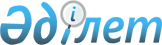 О внесении изменений и дополнений в решение Северо-Казахстанского областного маслихата от 12 декабря 2016 года № 8/1 "Об областном бюджете Северо-Казахстанской области на 2017-2019 годы"Решение маслихата Северо-Казахстанской области от 24 ноября 2017 года № 16/1. Зарегистрировано Департаментом юстиции Северо-Казахстанской области 4 декабря 2017 года № 4388
      В соответствии со статьями 106, 108 и 111 Бюджетного кодекса Республики Казахстан от 4 декабря 2008 года, подпунктом 1) пункта 1 статьи 6 Закона Республики Казахстан от 23 января 2001 года "О местном государственном управлении и самоуправлении в Республике Казахстан" Северо-Казахстанский областной маслихат РЕШИЛ:
      1. Внести в решение Северо-Казахстанского областного маслихата от 12 декабря 2016 года № 8/1 "Об областном бюджете Северо-Казахстанской области на 2017-2019 годы" (зарегистрировано в Реестре государственной регистрации нормативных правовых актов № 3985, опубликовано 30 декабря 2016 года в информационно-правовой системе "Әділет") следующие изменения и дополнения:
      пункт 1 изложить в следующей редакции: 
      "1. Утвердить областной бюджет Северо-Казахстанской области на 2017-2019 годы согласно приложениям 1, 2 и 3 соответственно, в том числе на 2017 год в следующих объемах: 
      1) доходы – 151 681 165,4 тысячи тенге, в том числе по:
      налоговым поступлениям – 15 807 023,4 тысячи тенге;
      неналоговым поступлениям – 1 142 097,8 тысячи тенге;
      поступлениям от продажи основного капитала – 4 327,5 тысячи тенге;
      поступления трансфертов – 134 727 716,7 тысячи тенге; 
      2) затраты – 150 221 142,6 тысячи тенге; 
      3) чистое бюджетное кредитование – 3 401 866,8 тысячи тенге, в том числе:
      бюджетные кредиты – 5 621 170,8 тысячи тенге;
      погашение бюджетных кредитов – 2 219 304 тысячи тенге; 
      4) сальдо по операциям с финансовыми активами – 1 199 900 тысяч тенге, в том числе:
      приобретение финансовых активов – 1 200 000 тысяч тенге;      
      поступления от продажи финансовых активов государства – 100 тысяч тенге;
      5) дефицит бюджета – -3 141 744 тысячи тенге;
      6) финансирование дефицита – 3 141 744 тысячи тенге.";
      пункт 8 дополнить подпунктами 26), 27), 28) следующего содержания:
      "26) повышение должностных окладов сотрудников органов внутренних дел;
      27) строительство и реконструкцию объектов образования и здравоохранения;
      28) развитие инженерной инфраструктуры в рамках Программы развития регионов до 2020 года.";
      дополнить пунктом 11-2 следующего содержания:
      "11-2. Предусмотреть в областном бюджете на 2017 год поступления трансфертов из районных бюджетов и бюджета города Петропавловска в сумме 167 560 тысяч тенге, в связи с уменьшением ставок по отчислениям работодателей на обязательное социальное медицинское страхование, в соответствии с Законом Республики Казахстан от 16 ноября 2015 года № 405 "Об обязательном социальном медицинском страховании".";
      пункт 13 изложить в следующей редакции:
      "13. Утвердить резерв местного исполнительного органа Северо-Казахстанской области на 2017 год в сумме 346 136,4 тысячи тенге.";
      приложения 1, 5 к указанному решению изложить в новой редакции согласно приложениям 1, 2 к настоящему решению.
      2. Настоящее решение вводится в действие с 1 января 2017 года.  Северо-Казахстанский областной бюджет на 2017 год Расходы областного бюджета на 2017 год за счет возврата неиспользованных (недоиспользованных) в 2016 году целевых трансфертов из областного бюджета и республиканского бюджета, в том числе за счет целевого трансферта из Национального фонда Республики Казахстан Доходы: Расходы:
					© 2012. РГП на ПХВ «Институт законодательства и правовой информации Республики Казахстан» Министерства юстиции Республики Казахстан
				
      Председатель XVI сессии

      Северо-Казахстанского

      областного маслихата

А.Молдагулов

      Секретарь

      Северо-Казахстанского

      областного маслихата

В. Бубенко
Приложение 1к решению Северо-Казахстанского областного маслихата от 24 ноября 2017 года № 16/1Приложение 1к решению Северо-Казахстанского областного маслихата от 12 декабря 2016 года № 8/1
Категория
Категория
Категория
Наименование
Сумма, 
Класс
Класс
Наименование
Сумма, 
Подкласс
Наименование
тысяч тенге
1
2
3
4
5
1) Доходы
151 681 165,4
1
Налоговые поступления
15 807 023,4
01
Подоходный налог
13 458 233,4
2
Индивидуальный подоходный налог
13 458 233,4
03
Социальный налог
626 416
1
Социальный налог
626 416
05
Внутренние налоги на товары, работы и услуги
1 722 374
3
Поступления за использование природных и других ресурсов
1 722 374
2
Неналоговые поступления
1 142 097,8
01
Доходы от государственной собственности
98 453,2
1
Поступления части чистого дохода государственных предприятий
44 237,5
5
Доходы от аренды имущества, находящегося в государственной собственности
52 199,6
7
Вознаграждения по кредитам, выданным из государственного бюджета
2 016,1
02
Поступления от реализации товаров (работ, услуг) государственными учреждениями, финансируемыми из государственного бюджета
12 135
1
Поступления от реализации товаров (работ, услуг) государственными учреждениями, финансируемыми из государственного бюджета
12 135
04
Штрафы, пени, санкции, взыскания, налагаемые государственными учреждениями, финансируемыми из государственного бюджета, а также содержащимися и финансируемыми из бюджета (сметы расходов) Национального Банка Республики Казахстан
565 807,4
1
Штрафы, пени, санкции, взыскания, налагаемые государственными учреждениями, финансируемыми из государственного бюджета, а также содержащимися и финансируемыми из бюджета (сметы расходов) Национального Банка Республики Казахстан, за исключением поступлений от организаций нефтяного сектора 
565 807,4
06
Прочие неналоговые поступления
465 702,2
1
Прочие неналоговые поступления
465 702,2
3
Поступления от продажи основного капитала
4 327,5
01
Продажа государственного имущества, закрепленного за государственными учреждениями
4 327,5
1
Продажа государственного имущества, закрепленного за государственными учреждениями
4 327,5
4
Поступления трансфертов
134 727 716,7
01
Трансферты из нижестоящих органов государственного управления
561 025,7
2
Трансферты из районных (городских) бюджетов
561 025,7
02
Трансферты из вышестоящих органов государственного управления
134 166 691
1
Трансферты из республиканского бюджета
134 166 691
Функциональная группа
Наименование
Сумма, 
Администратор
Администратор
Наименование
Сумма, 
Программа
Наименование
тысяч тенге
1
2
3
4
5
2) Затраты
150 221 142,6
1
Государственные услуги общего характера
2 232 205,3
110
Аппарат маслихата области
49 558
001
Услуги по обеспечению деятельности маслихата области
49 097
003
Капитальные расходы государственного органа
461
120
Аппарат акима области
1 012 285
001
Услуги по обеспечению деятельности акима области
688 481,8
004
Капитальные расходы государственного органа
36 639
007
Капитальные расходы подведомственных государственных учреждений и организаций
129 163
009
Обеспечение и проведение выборов акимов городов районного значения, сел, поселков, сельских округов
26 040,2
013
Обеспечение деятельности Ассамблеи народа Казахстана области
44 961
113
Целевые текущие трансферты из местных бюджетов
87 000
257
Управление финансов области
777 510
001
Услуги по реализации государственной политики в области исполнения местного бюджета и управления коммунальной собственностью 
479 622,9
009
Приватизация, управление коммунальным имуществом, постприватизационная деятельность и регулирование споров, связанных с этим
857,1
013
Капитальные расходы государственного органа
13 030
113
Целевые текущие трансферты из местных бюджетов
284 000
269
Управление по делам религий области
47 987
001
Услуги по реализации государственной политики в области в сфере религиозной деятельности на местном уровне
27 890
005
Изучение и анализ религиозной ситуации в регионе
20 097
282
Ревизионная комиссия области
152 886
001
Услуги по обеспечению деятельности ревизионной комиссии области
152 886
288
Управление строительства, архитектуры и градостроительства области
50 000,5
061
Развитие объектов государственных органов
50 000,5
289
Управление предпринимательства и туризма области
57 099
001
Услуги по реализации государственной политики на местном уровне в области развития предпринимательства и туризма 
48 679
003
Капитальные расходы государственного органа
8 420
727
Управление экономики области
84 879,8
001
Услуги по реализации государственной политики в области формирования и развития экономической политики области
82 719
061
Экспертиза и оценка документации по вопросам бюджетных инвестиций и государственно-частного партнерства, в том числе концессии
2 160,8
2
Оборона
196 933
287
Территориальный орган, уполномоченных органов в области чрезвычайных ситуаций природного и техногенного характера, гражданской обороны, финансируемый из областного бюджета
16 777
002
Капитальные расходы территориального органа и подведомственных государственных учреждений
8 000
004
Предупреждение и ликвидация чрезвычайных ситуаций областного масштаба
8 777
736
Управление по мобилизационной подготовке и гражданской защите области
180 156
001
Услуги по реализации государственной политики на местном уровне в области мобилизационной подготовки и гражданской зашиты
38 487
003
Мероприятия в рамках исполнения всеобщей воинской обязанности
28 900
005
Мобилизационная подготовка и мобилизация областного масштаба
49 144
007
Подготовка территориальной обороны и территориальная оборона областного масштаба
40 034
009
Капитальные расходы государственного органа
14 713
014
Предупреждение и ликвидация чрезвычайных ситуаций областного масштаба
3 000
032
Капитальные расходы подведомственных государственных учреждений и организаций
5 878
3
Общественный порядок, безопасность, правовая, судебная, уголовно-исполнительная деятельность
5 379 049
252
Исполнительный орган внутренних дел, финансируемый из областного бюджета
5 379 049
001
Услуги по реализации государственной политики в области обеспечения охраны общественного порядка и безопасности на территории области
4 351 572
003
Поощрение граждан, участвующих в охране общественного порядка
6 195
006
Капитальные расходы государственного органа
720 382
013
Услуги по размещению лиц, не имеющих определенного места жительства и документов
50 138
014
Организация содержания лиц, арестованных в административном порядке
30 404
015
Организация содержания служебных животных 
95 576
025
Обеспечение охраны общественного порядка во время проведения мероприятий международного значения
124 782
4
Образование
9 342 370,2
253
Управление здравоохранения области
170 618,5
043
Подготовка специалистов в организациях технического и профессионального, послесреднего образования
123 697,5
044
Оказание социальной поддержки обучающимся по программам технического и профессионального, послесреднего образования
46 921
261
Управление образования области
7 724 890,6
001
Услуги по реализации государственной политики на местном уровне в области образования 
115 896
003
Общеобразовательное обучение по специальным образовательным учебным программам
1 408 646,1
004
Информатизация системы образования в областных государственных учреждениях образования 
18 655,5
005
Приобретение и доставка учебников, учебно-методических комплексов для областных государственных учреждений образования 
59 287
006
Общеобразовательное обучение одаренных детей в специализированных организациях образования
648 738,5
007
Проведение школьных олимпиад, внешкольных мероприятий и конкурсов областного масштаба
35 752
011
Обследование психического здоровья детей и подростков и оказание психолого-медико-педагогической консультативной помощи населению
39 012,5
013
Капитальные расходы государственного органа
2 000
024
Подготовка специалистов в организациях технического и профессионального образования
4 062 847
029
Методическая работа
34 139,5
052
Повышение квалификации, подготовка и переподготовка кадров в рамках Программы развития продуктивной занятости и массового предпринимательства
84 500
055
Дополнительное образование для детей
112 434
056
Целевые текущие трансферты бюджетам районов (городов областного значения) на доплату учителям, прошедшим стажировку по языковым курсам и на доплату учителям за замещение на период обучения основного сотрудника
97 753,5
067
Капитальные расходы подведомственных государственных учреждений и организаций
18 600
068
Обеспечение повышения компьютерной грамотности населения
395
113
Целевые текущие трансферты из местных бюджетов
986 234
285
Управление физической культуры и спорта области
1 141 933
006
Дополнительное образование для детей и юношества по спорту
792 429
007
Общеобразовательное обучение одаренных в спорте детей в специализированных организациях образования
349 504
288
Управление строительства, архитектуры и градостроительства области
304 928,1
012
Строительство и реконструкция объектов начального, основного среднего и общего среднего образования
200 000
069
Строительство и реконструкция объектов дополнительного образования
104 928,1
5
Здравоохранение
12 269 326,3
253
Управление здравоохранения области
12 219 323,3
001
Услуги по реализации государственной политики на местном уровне в области здравоохранения
110 331
005
Производство крови, ее компонентов и препаратов для местных организаций здравоохранения 
549 209
006
Услуги по охране материнства и детства
176 943,5
007
Пропаганда здорового образа жизни
100 572
008
Реализация мероприятий по профилактике и борьбе с синдромом приобретенного иммунодефицита (СПИД) в Республике Казахстан
318 596
009
Оказание медицинской помощи лицам, страдающим туберкулезом, инфекционными заболеваниями, психическими расстройствами и расстройствами поведения, в том числе связанные с употреблением психоактивных веществ
3 135 133
011
Оказание скорой медицинской помощи и санитарная авиация, за исключением оказываемой за счет средств республиканского бюджета
1 128 215
013
Проведение патологоанатомического вскрытия
33 900
014
Обеспечение лекарственными средствами и специализированными продуктами детского и лечебного питания отдельных категорий населения на амбулаторном уровне
1 661 106
016
Обеспечение граждан бесплатным или льготным проездом за пределы населенного пункта на лечение
3 053
018
Информационно-аналитические услуги в области здравоохранения
44 910
019
Обеспечение больных туберкулезом противотуберкулезными препаратами 
371 936
020
Обеспечение больных диабетом противодиабетическими препаратами
661 532
021
Обеспечение онкогематологических больных химиопрепаратами
203 515
022
Обеспечение лекарственными средствами больных с хронической почечной недостаточностью, аутоиммунными, орфанными заболеваниями, иммунодефицитными состояниями, а также больных после трансплантации органов 
453 606
026
Обеспечение факторами свертывания крови больных гемофилией
525 743
027
Централизованный закуп и хранение вакцин и других медицинских иммунобиологических препаратов для проведения иммунопрофилактики населения
729 212,8
029
Областные базы специального медицинского снабжения (спецмедснабжения)
64 180
030
Капитальные расходы государственных органов здравоохранения 
9 150
033
Капитальные расходы медицинских организаций здравоохранения
1 690 166
036
Обеспечение тромболитическими препаратами больных с острым инфарктом миокарда
42 511
038
Проведение скрининговых исследований в рамках гарантированного объема бесплатной медицинской помощи
205 803
288
Управление строительства, архитектуры и градостроительства области
50 003
038
Строительство и реконструкция объектов здравоохранения 
50 003
6
Социальная помощь и социальное обеспечение
4 581 172,2
256
Управление координации занятости и социальных программ области
3 677 598,8
001
Услуги по реализации государственной политики на местном уровне в области обеспечения занятости и реализации социальных программ для населения
117 790,5
002
Предоставление специальных социальных услуг для престарелых и инвалидов в медико-социальных учреждениях (организациях) общего типа, в центрах оказания специальных социальных услуг, в центрах социального обслуживания
500 539
003
Социальная поддержка инвалидов
236 107
007
Капитальные расходы государственного органа
3 818
012
Предоставление специальных социальных услуг для детей-инвалидов в государственных медико-социальных учреждениях (организациях) для детей с нарушениями функций опорно-двигательного аппарата, в центрах оказания специальных социальных услуг, в центрах социального обслуживания
57 005
013
Предоставление специальных социальных услуг для инвалидов с психоневрологическими заболеваниями, в психоневрологических медико-социальных учреждениях (организациях), в центрах оказания специальных социальных услуг, в центрах социального обслуживания
1 435 921
014
Предоставление специальных социальных услуг для престарелых, инвалидов, в том числе детей-инвалидов, в реабилитационных центрах
43 637
015
Предоставление специальных социальных услуг для детей-инвалидов с психоневрологическими патологиями в детских психоневрологических медико-социальных учреждениях (организациях), в центрах оказания специальных социальных услуг, в центрах социального обслуживания
230 013
018
Размещение государственного социального заказа в неправительственных организациях
23 087,5
019
Реализация текущих мероприятий, направленных на развитие рынка труда, в рамках Программы развития продуктивной занятости и массового предпринимательства 
1 000
037
Целевые текущие трансферты бюджетам районов (городов областного значения) на реализацию мероприятий, направленных на развитие рынка труда, в рамках Программы развития продуктивной занятости и массового предпринимательства 
643 129,8
044
Реализация миграционных мероприятий на местном уровне
5 258
045
Целевые текущие трансферты бюджетам районов (городов областного значения) на реализацию Плана мероприятий по обеспечению прав и улучшению качества жизни инвалидов в Республике Казахстан на 2012–2018 годы
156 370
046
Реализация Плана мероприятий по обеспечению прав и улучшению качества жизни инвалидов в Республике Казахстан на 2012 – 2018 годы
50 645
047
Целевые текущие трансферты бюджетам районов (городов областного значения) на внедрение обусловленной денежной помощи по проекту Өрлеу
106 374
053
Услуги по замене и настройке речевых процессоров к кохлеарным имплантам
14 400
067
Капитальные расходы подведомственных государственных учреждений и организаций
4 600
113
Целевые текущие трансферты из местных бюджетов
47 904
261
Управление образования области
826 897,4
015
Социальное обеспечение сирот, детей, оставшихся без попечения родителей
782 850,4
037
Социальная реабилитация
44 047
263
Управление внутренней политики области 
25 031
077
Реализация Плана мероприятий по обеспечению прав и улучшению качества жизни инвалидов в Республике Казахстан на 2012 – 2018 годы
25 031
268
Управление пассажирского транспорта и автомобильных дорог области
3 574
045
Целевые текущие трансферты бюджетам районов (городов областного значения) на реализацию Плана мероприятий по обеспечению прав и улучшению качества жизни инвалидов в Республике Казахстан на 2012–2018 годы
3 574
298
Управление государственной инспекции труда области
48 071
001
Услуги по реализации государственной политики в области регулирования трудовых отношений на местном уровне
48 071
7
Жилищно-коммунальное хозяйство
14 900 039,9
253
Управление здравоохранения области
132 224
047
Ремонт объектов городов и сельских населенных пунктов в рамках Программы развития продуктивной занятости и массового предпринимательства
132 224
256
Управление координации занятости и социальных программ области
19 792,4
043
Ремонт объектов городов и сельских населенных пунктов в рамках Программы развития продуктивной занятости и массового предпринимательства
19 792,4
261
Управление образования области
136 930
064
Ремонт объектов городов и сельских населенных пунктов в рамках Программы развития продуктивной занятости и массового предпринимательства
136 930
273
Управление культуры, архивов и документации области
90 940
016
Ремонт объектов городов и сельских населенных пунктов в рамках Программы развития продуктивной занятости и массового предпринимательства
90 940
279
Управление энергетики и жилищно-коммунального хозяйства области
6 794 793,7
001
Услуги по реализации государственной политики на местном уровне в области энергетики и жилищно-коммунального хозяйства 
57 477
005
Капитальные расходы государственного органа 
3 092
010
Целевые трансферты на развитие бюджетам районов (городов областного значения) на развитие системы водоснабжения и водоотведения
11 150
026
Проведение энергетического аудита многоквартирных жилых домов 
1 495
030
Целевые трансферты на развитие бюджетам районов (городов областного значения) на развитие системы водоснабжения и водоотведения в сельских населенных пунктах
1 979 991,8
032
Субсидирование стоимости услуг по подаче питьевой воды из особо важных групповых и локальных систем водоснабжения, являющихся безальтернативными источниками питьевого водоснабжения 
2 248 418
113
Целевые текущие трансферты из местных бюджетов
2 411 996,7
114
Целевые трансферты на развитие из местных бюджетов
81 173,2
288
Управление строительства, архитектуры и градостроительства области
7 725 359,8
014
Целевые трансферты на развитие бюджетам районов (городов областного значения) на проектирование и (или) строительство, реконструкцию жилья коммунального жилищного фонда
2 938 808,6
034
Целевые трансферты на развитие бюджетам районов (городов областного значения) на проектирование, развитие и (или) обустройство инженерно-коммуникационной инфраструктуры
3 782 546,1
072
Целевые трансферты на развитие бюджетам районов (городов областного значения) на строительство служебного жилища, развитие инженерно-коммуникационной инфраструктуры и строительство, достройку общежитий для молодежи в рамках Программы развития продуктивной занятости и массового предпринимательства
1 004 005,1
8
Культура, спорт, туризм и информационное пространство
4 465 970,3
263
Управление внутренней политики области 
633 522
001
Услуги по реализации государственной внутренней политики на местном уровне 
72 354
007
Услуги по проведению государственной информационной политики 
536 168
113
Целевые текущие трансферты из местных бюджетов
25 000
264
Управление по развитию языков области
95 046
001
Услуги по реализации государственной политики на местном уровне в области развития языков
36 067
002
Развитие государственного языка и других языков народа Казахстана
58 230
003
Капитальные расходы государственного органа
749
273
Управление культуры, архивов и документации области
1 682 948
001
Услуги по реализации государственной политики на местном уровне в области культуры и управления архивным делом
57 780
005
Поддержка культурно-досуговой работы
191 697
006
Увековечение памяти деятелей государства
20 000
007
Обеспечение сохранности историко-культурного наследия и доступа к ним
199 618
008
Поддержка театрального и музыкального искусства
658 041
009
Обеспечение функционирования областных библиотек
141 844
010
Обеспечение сохранности архивного фонда
270 853
032
Капитальные расходы подведомственных государственных учреждений и организаций 
87 130
113
Целевые текущие трансферты из местных бюджетов
55 985
283
Управление по вопросам молодежной политики области
111 022
001
Услуги по реализации молодежной политики на местном уровне
21 375
003
Капитальные расходы государственного органа
8 133
005
Реализация мероприятий в сфере молодежной политики
63 514
113
Целевые текущие трансферты из местных бюджетов
18 000
285
Управление физической культуры и спорта области
1 918 655
001
Услуги по реализации государственной политики на местном уровне в сфере физической культуры и спорта
52 459
002
Проведение спортивных соревнований на областном уровне
56 100
003
Подготовка и участие членов областных сборных команд по различным видам спорта на республиканских и международных спортивных соревнованиях
1 696 743
032
Капитальные расходы подведомственных государственных учреждений и организаций
113 353
288
Управление строительства, архитектуры и градостроительства области
13 619,3
024
Развитие объектов спорта
2 200,7
027
Развитие объектов культуры
11 418,6
289
Управление предпринимательства и туризма области
11 158
010
Регулирование туристской деятельности
11 158
9
Топливно-энергетический комплекс и недропользование 
167 773,3
279
Управление энергетики и жилищно-коммунального хозяйства области
167 773,3
081
Организация и проведение поисково-разведочных работ на подземные воды для хозяйственно-питьевого водоснабжения населенных пунктов
167 773,3
10
Сельское, водное, лесное, рыбное хозяйство, особо охраняемые природные территории, охрана окружающей среды и животного мира, земельные отношения
43 251 081,5
251
Управление земельных отношений области
53 880
001
Услуги по реализации государственной политики в области регулирования земельных отношений на территории области
43 880
010
Капитальные расходы государственного органа
10 000
254
Управление природных ресурсов и регулирования природопользования области
986 465,4
001
Услуги по реализации государственной политики в сфере охраны окружающей среды на местном уровне
75 240
005
Охрана, защита, воспроизводство лесов и лесоразведение
737 401,5
006
Охрана животного мира
34 046,9
008
Мероприятия по охране окружающей среды
22 266
013
Капитальные расходы государственного органа
14 161
032
Капитальные расходы подведомственных государственных учреждений и организаций
103 350
255
Управление сельского хозяйства области
42 022 058,1
001
Услуги по реализации государственной политики на местном уровне в сфере сельского хозяйства
163 233,5
002
Поддержка семеноводства 
1 574 016,3
003
Капитальные расходы государственного органа
16 443
018
Обезвреживание пестицидов (ядохимикатов)
1 649,1
019
Услуги по распространению и внедрению инновационного опыта
30 000
020
Субсидирование повышения урожайности и качества продукции растениеводства, удешевление стоимости горюче-смазочных материалов и других товарно-материальных ценностей, необходимых для проведения весенне-полевых и уборочных работ, путем субсидирования производства приоритетных культур
840 100,2
041
Удешевление сельхозтоваропроизводителям стоимости гербицидов, биоагентов (энтомофагов) и биопрепаратов, предназначенных для обработки сельскохозяйственных культур в целях защиты растений
7 197 860,3
045
Определение сортовых и посевных качеств семенного и посадочного материала
106 131
046
Государственный учет и регистрация тракторов, прицепов к ним, самоходных сельскохозяйственных, мелиоративных и дорожно-строительных машин и механизмов
1 698,6
047
Субсидирование стоимости удобрений (за исключением органических)
4 675 947,2
050
Возмещение части расходов, понесенных субъектом агропромышленного комплекса, при инвестиционных вложениях
14 024 892,6
051
Субсидирование в рамках гарантирования и страхования займов субъектов агропромышленного комплекса
1 781
053
Субсидирование развития племенного животноводства, повышение продуктивности и качества продукции животноводства
6 037 726
054
Субсидирование заготовительным организациям в сфере агропромышленного комплекса суммы налога на добавленную стоимость, уплаченного в бюджет, в пределах исчисленного налога на добавленную стоимость
36 682
055
Субсидирование процентной ставки по кредитным и лизинговым обязательствам в рамках направления по финансовому оздоровлению субъектов агропромышленного комплекса
4 244 595
056
Субсидирование ставок вознаграждения при кредитовании, а также лизинге на приобретение сельскохозяйственных животных, техники и технологического оборудования
2 171 974
057
Субсидирование затрат перерабатывающих предприятий на закуп сельскохозяйственной продукции для производства продуктов ее глубокой переработки в сфере животноводства
839 067,8
060
Частичное гарантирование по микрокредитам в рамках Программы развития продуктивной занятости и массового предпринимательства
58 260,5
719
Управление ветеринарии области
136 349
001
Услуги по реализации государственной политики на местном уровне в сфере ветеринарии 
76 031
003
Капитальные расходы государственного органа
13 096
028
Услуги по транспортировке ветеринарных препаратов до пункта временного хранения
1 293,8
030
Централизованный закуп ветеринарных препаратов по профилактике и диагностике энзоотических болезней животных, услуг по их профилактике и диагностике, организация их хранения и транспортировки (доставки) местным исполнительным органам районов (городов областного значения)
22 633,8
040
Централизованный закуп средств индивидуальной защиты работников, приборов, инструментов, техники, оборудования и инвентаря, для материально-технического оснащения государственных ветеринарных организаций
2 947,6
113
Целевые текущие трансферты из местных бюджетов
20 346,8
729
Управление земельной инспекции области
52 329
001
Услуги по реализации государственной политики на местном уровне в сфере контроля за использованием и охраной земель 
46 229
003
Капитальные расходы государственного органа
6 100
11
Промышленность, архитектурная, градостроительная и строительная деятельность
1 052 612,1
288
Управление строительства, архитектуры и градостроительства области
1 003 648,1
001
Услуги по реализации государственной политики в области строительства, архитектуры и градостроительства на местном уровне
111 894
003
Капитальные расходы государственного органа
33 833
004
Разработка комплексных схем градостроительного развития и генеральных планов населенных пунктов
6 594,9
113
Целевые текущие трансферты из местных бюджетов
263 848,5
114
Целевые трансферты на развитие из местных бюджетов
587 477,7
728
Управление государственного архитектурно-строительного контроля и лицензирования области
48 964
001
Услуги по реализации государственной политики в области архитектурно-строительного контроля и лицензирования на местном уровне 
48 964
12
Транспорт и коммуникации
12 964 276
268
Управление пассажирского транспорта и автомобильных дорог области
12 964 276
001
Услуги по реализации государственной политики на местном уровне в области транспорта и коммуникаций 
64 241
002
Развитие транспортной инфраструктуры
1 169 884,8
003
Обеспечение функционирования автомобильных дорог
2 397 050,8
005
Субсидирование пассажирских перевозок по социально значимым межрайонным (междугородним) сообщениям
314 883,1
011
Капитальные расходы государственного органа
15 300
025
Капитальный и средний ремонт автомобильных дорог областного значения и улиц населенных пунктов
2 672 630,9
028
Реализация приоритетных проектов транспортной инфраструктуры
3 002 857
113
Целевые текущие трансферты из местных бюджетов
3 305 928,4
114
Целевые трансферты на развитие из местных бюджетов
21 500
13
Прочие
3 547 479,6
257
Управление финансов области
346 136,4
012
Резерв местного исполнительного органа области
346 136,4
261
Управление образования области
170 093
096
Выполнение государственных обязательств по проектам государственно-частного партнерства 
170 093
279
Управление энергетики и жилищно-коммунального хозяйства области
1 440 215,2
024
Развитие индустриальной инфраструктуры в рамках Единой программы поддержки и развития бизнеса "Дорожная карта бизнеса 2020"
868 489,9
035
Целевые трансферты на развитие бюджетам районов (городов областного значения) на развитие инженерной инфраструктуры в рамках Программы развития регионов до 2020 года
477 123,6
052
Целевые трансферты на развитие бюджетам районов (городов областного значения) на развитие индустриальной инфраструктуры в рамках Единой программы поддержки и развития бизнеса "Дорожная карта бизнеса 2020"
94 601,7
280
Управление индустриально-инновационного развития области
76 192,7
001
Услуги по реализации государственной политики на местном уровне в области развития индустриально-инновационной деятельности
50 157
003
Капитальные расходы государственного органа
5 560
005
Реализация мероприятий в рамках государственной поддержки индустриально-инновационной деятельности
20 475,7
289
Управление предпринимательства и туризма области
1 508 027,2
005
Поддержка частного предпринимательства в рамках Единой программы поддержки и развития бизнеса "Дорожная карта бизнеса 2020"
16 000
006
Субсидирование процентной ставки по кредитам в рамках Единой программы поддержки и развития бизнеса "Дорожная карта бизнеса 2020"
1 316 134,7
008
Поддержка предпринимательской деятельности
14 891
015
Частичное гарантирование кредитов малому и среднему бизнесу в рамках Единой программы поддержки и развития бизнеса "Дорожная карта бизнеса 2020"
150 000
027
Частичное гарантирование по микрокредитам в рамках Программы развития продуктивной занятости и массового предпринимательства
11 001,5
727
Управление экономики области
6 815,1
003
Разработка или корректировка, а также проведение необходимых экспертиз технико-экономических обоснований местных бюджетных инвестиционных проектов и конкурсных документаций проектов государственно-частного партнерства, концессионных проектов, консультативное сопровождение проектов государственно-частного партнерства и концессионных проектов
6 815,1
14
Обслуживание долга
6 986,2
257
Управление финансов области
6 986,2
004
Обслуживание долга местных исполнительных органов 
5 100
016
Обслуживание долга местных исполнительных органов по выплате вознаграждений и иных платежей по займам из республиканского бюджета
1 886,2
15
Трансферты
35 863 867,7
257
Управление финансов области 
35 863 867,7
007
Субвенции
35 129 662
011
Возврат неиспользованных (недоиспользованных) целевых трансфертов
314 253,9
017
Возврат использованных не по целевому назначению целевых трансфертов
39 753
024
Целевые текущие трансферты из нижестоящего бюджета на компенсацию потерь вышестоящего бюджета в связи с изменением законодательства
209 874
052
Возврат сумм неиспользованных (недоиспользованных) целевых трансфертов на развитие, выделенных в истекшем финансовом году, разрешенных доиспользовать по решению Правительства Республики Казахстан
75 006,5
053
Возврат сумм неиспользованных (недоиспользованных) целевых трансфертов, выделенных из республиканского бюджета за счет целевого трансферта из Национального фонда Республики Казахстан
95 318,3
3) Чистое бюджетное кредитование
3 401 866,8
Бюджетные кредиты
5 621 170,8
7
Жилищно-коммунальное хозяйство
2 687 206
288
Управление строительства, архитектуры и градостроительства области
1 600 000
009
Кредитование бюджетов районов (городов областного значения) на проектирование и (или) строительство жилья
1 600 000
279
Управление энергетики и жилищно-коммунального хозяйства области
1 087 206
046
Кредитование бюджетов районов (городов областного значения) на реконструкцию и строительство систем тепло-, водоснабжения и водоотведения
1 087 206
10
Сельское, водное, лесное, рыбное хозяйство, особо охраняемые природные территории, охрана окружающей среды и животного мира, земельные отношения
2 533 937,8
255
Управление сельского хозяйства области
1 877 062,8
037
Предоставление бюджетных кредитов для содействия развитию предпринимательства в рамках Программы развития продуктивной занятости и массового предпринимательства
1 877 062,8
727
Управление экономики области
656 875
007
Бюджетные кредиты местным исполнительным органам для реализации мер социальной поддержки специалистов
656 875
13
Прочие
400 027
289
Управление предпринимательства и туризма области
400 027
007
Кредитование АО "Фонд развития предпринимательства "Даму" на реализацию государственной инвестиционной политики
100 000
069
Кредитование на содействие развитию предпринимательства в областных центрах и моногородах
300 027
Категория
Категория
Категория
Наименование
Сумма, 
Класс
Класс
Наименование
Сумма, 
Подкласс
Наименование
тысяч тенге
5
Погашение бюджетных кредитов
2 219 304
01
Погашение бюджетных кредитов
2 219 304
1
Погашение бюджетных кредитов, выданных из государственного бюджета
1 888 068
2
Возврат сумм бюджетных кредитов
331 236
4) Сальдо по операциям с финансовыми активами
1 199 900
Приобретение финансовых активов
1 200 000
13
Прочие
1 200 000
255
Управление сельского хозяйства области
1 200 000
065
Формирование или увеличение уставного капитала юридических лиц
1 200 000
Категория
Категория
Категория
Наименование
Сумма, 
Класс
Класс
Наименование
Сумма, 
Подкласс
Наименование
тысяч тенге
6
Поступления от продажи финансовых активов государства
100
01
Поступления от продажи финансовых активов государства
100
1
Поступления от продажи финансовых активов внутри страны
100
5) Дефицит (профицит) бюджета
-3 141 744
6) Финансирование дефицита 
3 141 744
(использование профицита) бюджета
7
Поступления займов
5 126 089
01
Внутренние государственные займы
5 126 089
1
Государственные эмиссионные ценные бумаги
1 600 000
2
Договоры займа
3 526 089
Функциональная группа
Наименование
Сумма, 
Администратор
Администратор
Наименование
Сумма, 
Программа
Наименование
тысяч тенге
1
2
3
4
5
16
Погашение займов
2 069 478
257
Управление финансов области 
2 069 478
015
Погашение долга местного исполнительного органа перед вышестоящим бюджетом
1 738 242
018
Возврат неиспользованных бюджетных кредитов, выданных из республиканского бюджета
331 236
Категория
Категория
Категория
Наименование
Сумма, 
Класс
Класс
Наименование
Сумма, 
Подкласс
Наименование
тысяч тенге
8
Используемые остатки бюджетных средств
85 133
01
Остатки бюджетных средств
85 133
1
Свободные остатки бюджетных средств
85 133Приложение 2к решению Северо-Казахстанского областного маслихата от 24 ноября 2017 года № 16/1Приложение 5к решению Северо-Казахстанского областного маслихата от 12 декабря 2016 года № 8/1
Категория 
Категория 
Категория 
Категория 
Наименование 
Сумма, тыс.тенге
Класс
Класс
Класс
Сумма, тыс.тенге
Подкласс 
Подкласс 
Сумма, тыс.тенге
Специфика
Сумма, тыс.тенге
2
Неналоговые поступления
86 601,9
06
Прочие неналоговые поступления
86 601,9
1
Прочие неналоговые поступления
86 601,9
07
Возврат неиспользованных средств, ранее полученных из местного бюджета
8 816,7
09
Другие неналоговые поступления в местный бюджет
77 785,2
4
Поступления трансфертов 
393 465,7
01
Трансферты из нижестоящих органов государственного управления
393 465,7
2
Трансферты из районных (городских) бюджетов
393 465,7
02
Возврат целевых трансфертов
180 520,8
в том числе:
Из республиканского бюджета:
149 574,1
Айыртауский район
6 691,4
Акжарский район
7 996,7
Аккайынский район
16 256
Есильский район
8 685
Жамбылский район
6 475,1
Магжана Жумабаева
10 497
Кызылжарский район
8 829,8
Мамлютский район
18 700,2
район имени Габита Мусрепова
8 426,6
Тайыншинский район
10 737,3
Тимирязевский район
7 578,8
Уалихановский район
16 600,2
район Шал акына
7 466,1
город Петропавловск
14 633,9
Из областного бюджета:
30 946,7
Айыртауский район
1 391,3
Акжарский район
2 761,1
Аккайынский район
185,4
Есильский район
124,4
Жамбылский район
2 987
Магжана Жумабаева
1 781,5
Кызылжарский район
2 778,7
Мамлютский район
164,1
район имени Габита Мусрепова
1 723
Тайыншинский район
2 396,9
Тимирязевский район
360,9
Уалихановский район
5 669,7
Шал акына
0,4
город Петропавловск
8 622,3
03
Возврат использованных не по целевому назначению целевых трансфертов
39 753
в том числе:
Кызылжарский район
4 320
город Петропавловск
35 433
Категория 
Категория 
Категория 
Категория 
Наименование 
Сумма, тыс.тенге
Класс
Класс
Класс
Сумма, тыс.тенге
Подкласс 
Подкласс 
Сумма, тыс.тенге
Специфика
Сумма, тыс.тенге
14
Возврат сумм неиспользованных (недоиспользованных) целевых трансфертов на развитие, выделенных в истекшем финансовом году, разрешенных доиспользовать по решению Правительства Республики Казахстан
75 006,5
в том числе:
Магжана Жумабаева
331,4
город Петропавловск
74 675,1
15
Возврат сумм неиспользованных (недоиспользованных) целевых трансфертов на развитие, выделенных в истекшем финансовом году, разрешенных доиспользовать по решению местных исполнительных органов
19 518,9
в том числе:
Тимирязевский район
19 518,9
16
Возврат сумм неиспользованных (недоиспользованных) целевых трансфертов, выделенных из республиканского бюджета за счет целевого трансферта из Национального фонда Республики Казахстан
78 666,5
в том числе:
Айыртауский район
4 452,3
Акжарский район
12 633,2
Аккайынский район
6 091,8
Есильский район
9,1
Жамбылский район
2 628,5
Магжана Жумабаева
1 460,8
Кызылжарский район
31 473,2
Мамлютский район
265,1
район имени Габита Мусрепова
5 736,3
Тайыншинский район
4 289,9
Тимирязевский район
2 086
Уалихановский район
4 357
район Шал акына
3 179
город Петропавловск
4,3
8
Используемые остатки бюджетных средств
85 133
01
Остатки бюджетных средств
85 133
1
Свободные остатки бюджетных средств
85 133
01
Свободные остатки бюджетных средств
85 133
Всего:
Всего:
Всего:
Всего:
565 200,6
Функциональная группа
Администратор
Про грамма
Под програм ма
Наименование 
Сумма, тыс.тенге
2
736
Управление по мобилизационной подготовке и гражданской защите области
21 350
005
Мобилизационная подготовка и мобилизация областного масштаба
21 350
12
268
Управление пассажирского транспорта и автомобильных дорог области
19 518,9
003
Обеспечение функционирования автомобильных дорог
19 518,9
15
257
Управление финансов области
524 331,7
011
Возврат неиспользованных (недоиспользованных) целевых трансфертов
314 253,9
017
Возврат, использованных не по целевому назначению целевых трансфертов
39 753
052
Возврат сумм неиспользованных (недоиспользованных) целевых трансфертов на развитие, выделенных в истекшем финансовом году, разрешенных доиспользовать по решению Правительства Республики Казахстан
75 006,5
053
Возврат сумм неиспользованных (недоиспользованных) целевых трансфертов, выделенных из республиканского бюджета за счет целевого трансферта из Национального фонда Республики Казахстан
95 318,3
Всего:
Всего:
Всего:
Всего:
565 200,6